Приложение 2.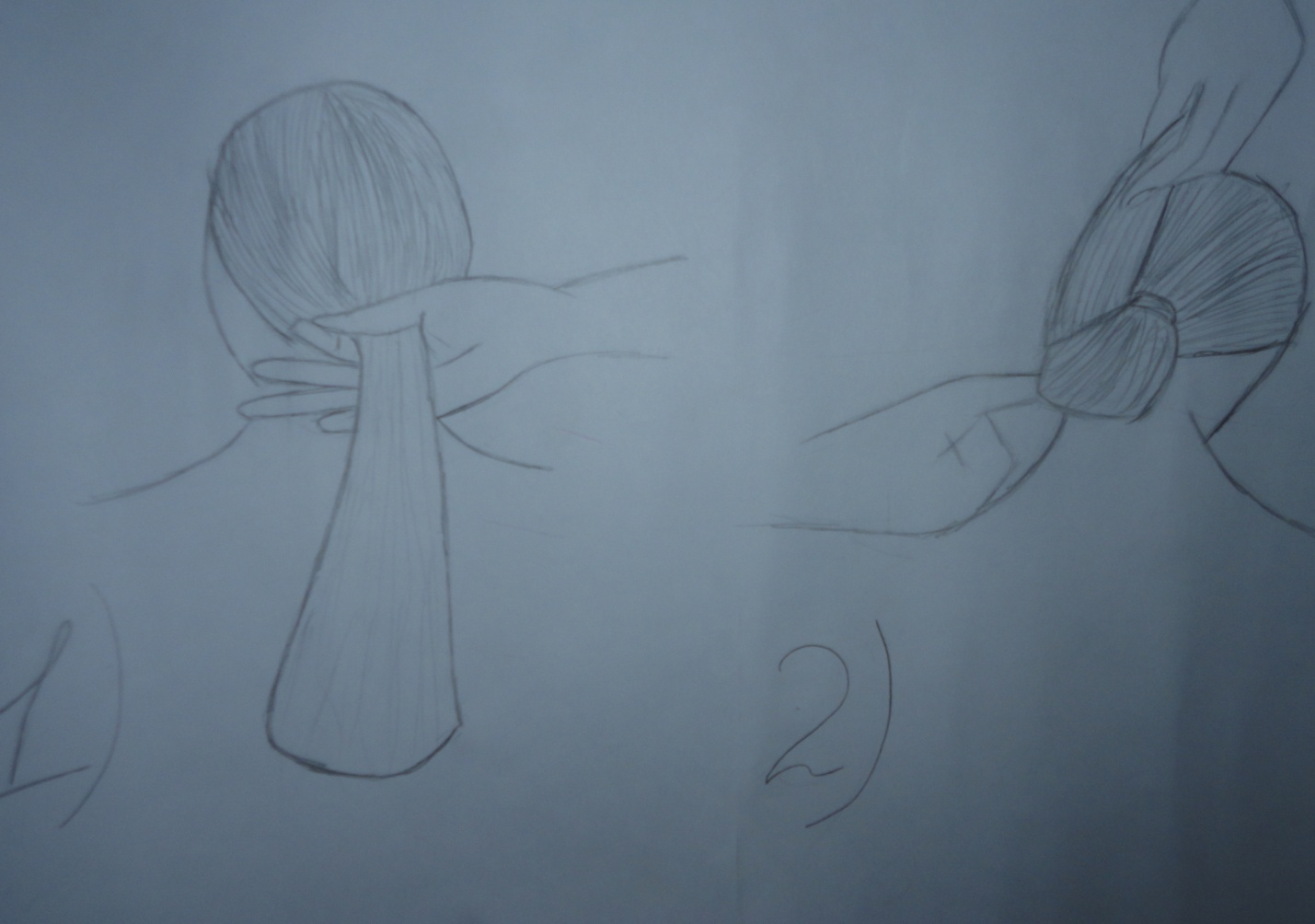 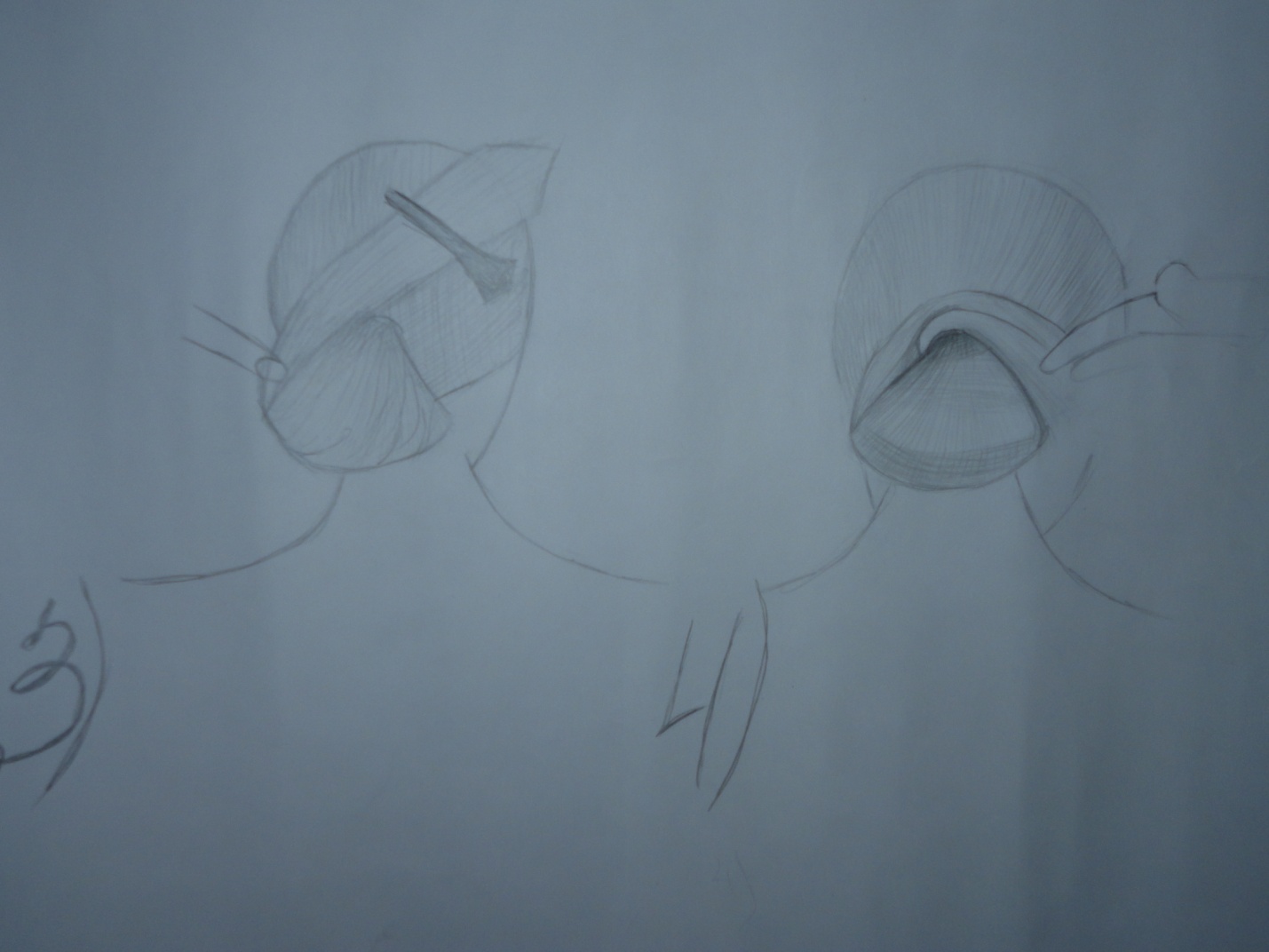 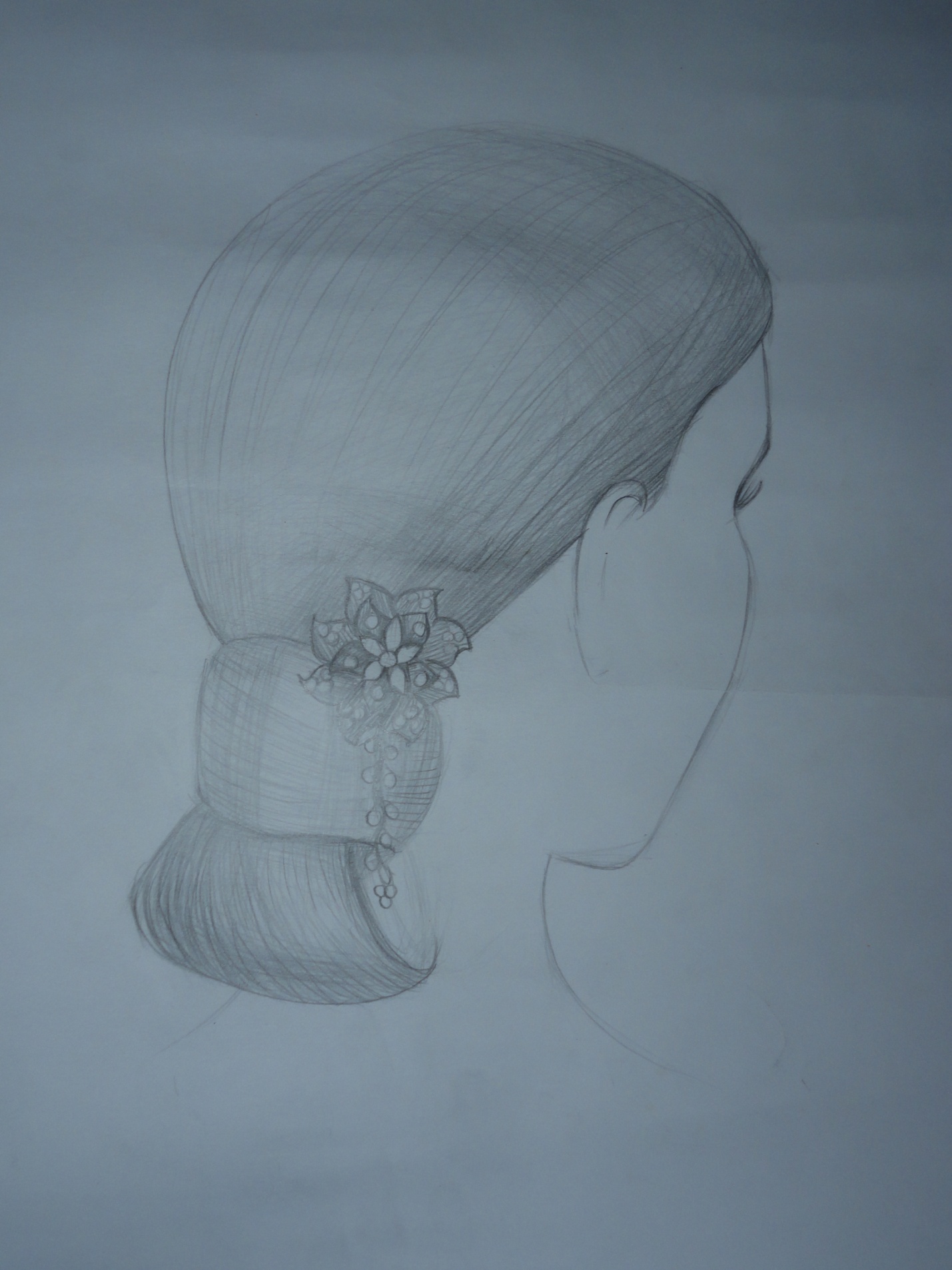 